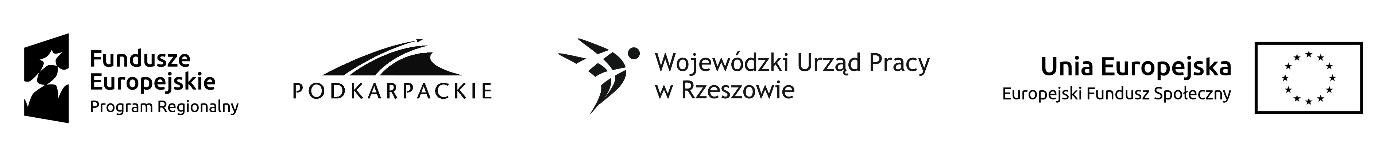 6/2017		                                                                                                       Załącznik nr 2 do ogłoszenia Zamawiający :Nabywca Powiat Rzeszowski ul. Grunwaldzka 15 35-959 Rzeszów NIP: 813 29 19 572 Odbiorca faktury (Płatnik) Zespół Szkół w Sokołowie Młp. ul. Lubelska 37 36-050Wykonawca:………………………………………………………………………………(pełna nazwa/firma, adres, w zależności od podmiotu: NIP/PESEL, KRS/CEiDG)reprezentowany przez:………………………………………………………………………………(imię, nazwisko, stanowisko/podstawa do reprezentacji)OŚWIADCZENIE WYKONAWCY DOTYCZĄCE SPEŁNIANIA WARUNKÓW UDZIAŁU W POSTĘPOWANIU: Na potrzeby postępowania o udzielenie zamówienia publicznego na podstawie art. 138 o ustawy z dnia 29 stycznia 2004r. Prawo zamówień publicznych (Dz. U. z 2015r poz. 2164 z późn. zm.) zwanej dalej „ustawą Pzp” pn. Organizacja zajęć dla młodzieży w ramach projektu „SZKOŁA PROFESJONALNYCH KOMPETENCJI PRAKTYCZNYCH” współfinansowanego ze środków Europejskiego Funduszu Społecznego w ramach Regionalnego Programu Operacyjnego Województwa Podkarpackiego na lata 2014-2020., prowadzonego przez, Zespół Szkół w Sokołowie Młp., ul. Lubelska 37,36-050 Sokołów Młp oświadczam, co następuje:OŚWIADCZENIA DOTYCZĄCE WYKONAWCY:Oświadczam, że spełniam warunki udziału w postępowaniu określone przez zamawiającego w ogłoszeniu o zamówieniu (Rozdz. V pkt. 2ogłoszenia o zamówieniu)…………….……. (miejscowość), dnia ………….……. r. 								…………………………………………(podpis)DOTYCZĄCE PRZESŁANEK WYKLUCZENIA Z POSTĘPOWANIANa potrzeby postępowania o udzielenie zamówienia publicznego na podstawie art. 138 o ustawy z dnia 29 stycznia 2004r. Prawo zamówień publicznych (Dz. U. z 2015r poz. 2164 z późn. zm.) zwanej dalej „ustawą Pzp” pn. Organizacja zajęć dla młodzieży w ramach projektu „SZKOŁA PROFESJONALNYCH KOMPETENCJI PRAKTYCZNYCH” współfinansowanego ze środków Europejskiego Funduszu Społecznego w ramach Regionalnego Programu Operacyjnego Województwa Podkarpackiego na lata 2014-2020., prowadzonego przez Zespół Szkół w Sokołowie Młp., ul. Lubelska 37,36-050 Sokołów Młp., oświadczam, co następuje:OŚWIADCZENIA DOTYCZĄCE WYKONAWCY:Oświadczam, że nie podlegam wykluczeniu z postępowania na podstawie art. 24 ust 1 pkt 12-22 ustawy Pzp.  (Teraz nie ma art. 24 ust.1 został on uchylony)Oświadczam, że nie posiadam z Zamawiającym powiązania kapitałowego i osobowego, w szczególności poprzez:a) uczestnictwo w spółce jako wspólnik spółki cywilnej, osobowej;b) posiadanie udziałów co najmniej 10% akcji;c) pełnienie funkcji członka organu nadzorczego lub zarządzającego, prokurenta, pełnomocnika;d) pozostawania w związku małżeńskim, w stosunku pokrewieństwa lub powinowactwa w linii prostej, pokrewieństwa lub powinowactwa w linii bocznej do drugiego stopnia lub w stosunku przysposobienia, opieki, kurateli.…………….……. (miejscowość), dnia ………….……. r. 							………………………………………… (podpis)OŚWIADCZENIE DOTYCZĄCE PODANYCH INFORMACJI:Oświadczam, że wszystkie informacje podane w powyższych oświadczeniach są aktualne i zgodne 
z prawdą oraz zostały przedstawione z pełną świadomością konsekwencji wprowadzenia zamawiającego w błąd przy przedstawianiu informacji.…………….……. (miejscowość), dnia ………….……. r. 							…………………………………………(podpis)